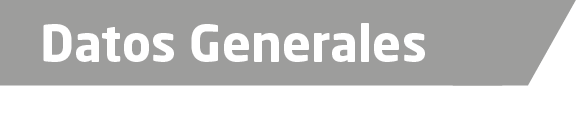 Nombre Esther Arenas del ÁngelGrado de Escolaridad Licenciatura en AdministraciónCédula Profesional (Licenciatura) 6148159Teléfono de Oficina 7898934327Correo Electrónico enlace.administrativo.tantoyuca@gmail.com GeneralesF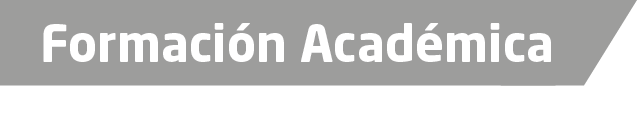 2002 al 2006 Universidad Autónoma de Tamaulipas, ¨Facultad de Comercio y Administración de Tampico¨ Licenciatura en Administración.2015- a la fechaCentro de Estudios Superiores del Noroeste de Veracruz.Actualmente Cursando  el cuarto Semestre, de la Licenciatura en Derecho.2017- a la fechaDiplomado virtual de Contabilidad Gubernamental, Asociación Nacional de Organismos de Fiscalización Superior y Control Gubernamental, A.C. 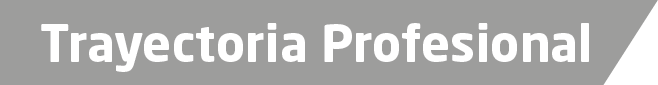 2011 a la fechaEnlace Administrativo de la Fiscalía Regional Zona Norte Tantoyuca, administración y gestión de los recursos materiales, financieros y  humanos.2009-2011Auxiliar Administrativo, en la Subprocuraduría Regional de Justicia Zona Norte-Tantoyuca, elaboración de Oficios, comprobación de gastos de fondo revolvente y combustible, elaboración de plantilla de personal, levantamiento de inventarios.2007-2009Encargada administrativa del Consejo Empresarial de Ciudad Madero., administración de los recursos, convocatorias, coordinación y logística de reuniones empresariales.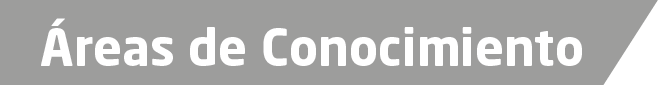 Recursos humanosAdministraciónContabilidadMercadotecniaGestión